Uchwała Nr XXIX/208/2017Rady Powiatu Mławskiegoz dnia 30 listopada 2017 rokuw sprawie przyjęcia Programu Współpracy Powiatu Mławskiego z organizacjami pozarządowymi oraz podmiotami wymienionymi w art. 3 ust. 3 ustawy o działalności pożytku publicznego i o wolontariacie na 2018 rok	Na podstawie art. 12 pkt. 11 ustawy z dnia 5 czerwca 1998r. o samorządzie powiatowym (Dz. U. z 2017r. poz. 1868) w związku z art. 5a ust. 1 ustawy z dnia                    24 kwietnia 2003r. o działalności pożytku publicznego i o wolontariacie (Dz. U. z 2016r.                 poz. 1817 ze zm.) Rada Powiatu Mławskiego uchwala, co następuje:§ 1Uchwala się roczny Program Współpracy z organizacjami pozarządowymi oraz podmiotami,                 o których mowa w art. 3 ust. 3 ustawy z dnia 24 kwietnia 2003 r. o działalności pożytku publicznego i o wolontariacie (Dz. U. z 2016 r. poz. 1817 ze zm.) na 2018 rok stanowiący załącznik do niniejszej uchwały.§ 2Wykonanie uchwały powierza się Zarządowi Powiatu Mławskiego.§ 3Uchwała wchodzi w życie z dniem podjęcia.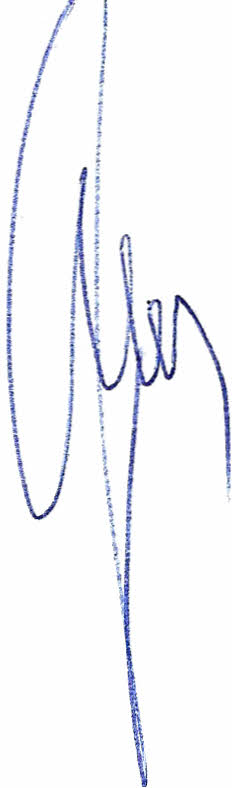 							            Przewodniczący Rady Powiatu							 	             Henryk AntczakUzasadnienieDo podjęcia niniejszej uchwały zobowiązuje ustawa z 24 kwietnia 2003 roku                                o działalności pożytku publicznego i o wolontariacie. Do określenia poszczególnych zadań przyczyniły się organizacje wypełniając m.in. ankiety, w których zawarte są propozycje współpracy z Powiatem Mławskim na 2018 rok. Organizacje pozarządowe mogły również brać czynny udział w tworzeniu Programu Współpracy poprzez uczestniczenie                                w konsultacjach tego dokumentu ogłoszonych na stronie internetowej Starostwa Powiatowego w Mławie, w Biuletynie Informacji Publicznej oraz na tablicy ogłoszeń.                Załącznik doUchwały Nr XXIX/208/2017                                                                                           Rady Powiatu Mławskiego    z dnia 30.11.2017r.PROGRAM WSPÓŁPRACY POWIATU MŁAWSKIEGO Z ORGANIZACJAMI POZARZADOWYMI ORAZ PODMIOTAMI WYMIENIONYMI W ART. 3 UST. 3 USTAWY O DZIAŁALNOŚCI POŻYTKU PUBLICZNEGO NA 2018 ROKROZDZIAŁ 1PODSTAWY PRAWNE PROGRAMUNajważniejsze akty prawne:Ustawa z dnia 5 czerwca 1998 r. o samorządzie powiatowym (Dz. U. z 2017 r. poz. 1868),Ustawa z dnia 24 kwietnia 2003 r. o działalności pożytku publicznego i o wolontariacie (Dz. U. z 2016 r. poz. 1817 ze zm.),Ustawa z dnia 27 sierpnia 2009 r. o finansach publicznych (Dz. U. z 2017 r. poz. 2077).ROZDZIAŁ 2POSTANOWIENIA OGÓLNEWspółpracę organizuje się w oparciu o roczny program współpracy uchwalany przez Radę Powiatu Mławskiego i realizowana jest m.in. poprzez zlecanie realizacji zadań powiatu w formie ich wspierania lub powierzania wraz z udzieleniem dotacji.Ilekroć w tekście jest mowa o:ustawie – rozumie się przez to ustawę z dnia 24 kwietnia 2003 r. o działalności pożytku publicznego i o wolontariacie (Dz. U. z 2016 r. poz. 1817 ze zm.),programie – rozumie się przez to roczny Program Współpracy Powiatu Mławskiego z Organizacjami Pozarządowymi na 2018 rok,samorządzie – rozumie się przez to Powiat Mławski,organizacjach pozarządowych – rozumie się przez to niebędące jednostkami sektora finansów publicznych, w rozumieniu ustawy o finansach publicznych i niedziałające w celu osiągnięcia zysku, osoby prawne lub jednostki organizacyjne nieposiadające osobowości prawnej, którym odrębna ustawa przyznaje zdolność prawną, w tym fundacje i stowarzyszenia,konkursie – rozumie się przez to otwarty konkurs ofert, o którym mowa w art. 11 ust. 2 ustawy,dotacji – rozumie się przez to dotacje w rozumieniu art. 127 ust. 1 pkt. 1 lit. e oraz art. 221 ustawy z dnia 27 sierpnia 2009 r. o finansach publicznych (Dz. U. z 2016 r. poz. 1870 ze zm.),komisji konkursowej – rozumie się przez to Komisję Konkursową powołaną przez Zarząd Powiatu w celu zaopiniowania ofert,sferze zadań publicznych – należy przez to rozumieć zadania, o których mowa w art. 4 ustawy o działalności pożytku publicznego i o wolontariacie.ROZDZIAŁ 3CEL GŁÓWNY I CELE SZCZEGÓŁOWE PROGRAMUGłównym celem programu jest zintensyfikowanie współpracy samorządu z organizacjami pozarządowymi, działającymi na terenie Powiatu Mławskiego oraz podniesienie skuteczności i efektywności działań podejmowanych w sferze zadań publicznych.Cele szczegółowe programu obejmują:umacnianie w świadomości społecznej poczucia odpowiedzialności za siebie, swoje otoczenie, wspólnotę lokalną oraz jej tradycje,tworzenie warunków do zwiększenia aktywności społecznej mieszkańców Powiatu Mławskiego,kształtowanie społeczeństwa obywatelskiego, poprzez aktywizację społeczności lokalnej,poprawę jakości życia poprzez pełniejsze zaspokojenie potrzeb mieszkańców;wzmocnienie pozycji organizacji i zapewnienie im równych z innymi podmiotami szans w realizacji zadań publicznych, przez wspieranie oraz powierzanie im zadań, z jednoczesnym zapewnieniem odpowiednich środków na realizację,racjonalne i efektywne wykorzystanie środków publicznych.ROZDZIAŁ 4ZASADY WSPÓŁPRACYNajważniejszymi zasadami współpracy z organizacjami pozarządowymi, jakimi kierować się będzie samorząd powiatowy są:zasada partnerstwa – co oznacza, że organizacje pozarządowe, na zasadach i w formie określonej w ustawie oraz zgodnie z trybem wynikającym z odrębnych przepisów, uczestniczą w identyfikowaniu i definiowaniu problemów społecznych, wypracowaniu sposobu ich rozwiązywania oraz wykonaniu zadań publicznych;zasada pomocniczości – zgodnie z którą realizacja możliwie szerokiego zakresu zadań publicznych, powinna odbywać się przez struktury usytuowane jak najbliżej obywateli, natomiast samorząd podejmuje działania na rzecz pobudzania, wspomagania i uzupełniania działalności sektora pozarządowego;zasada efektywności – w myśl której Powiat wykorzystuje współpracę z organizacjami pozarządowymi do efektywnej realizacji zadań społeczno – ekonomicznych;zasada jawności podejmowanych działań – zgodnie z którą organy samorządowe udostępniają współpracującym z nimi organizacjom pozarządowym informacje o zamiarach i celach realizowanych zadań publicznych, w których możliwa jest współpraca z tymi organizacjami;zasada legalności – w myśl której wszelkie działania organów samorządu oraz organizacji pozarządowych odbywają się w granicach i na podstawie przepisów prawa;zasada uczciwej konkurencji – która oznacza, że organy samorządu udzielają wszystkim podmiotom tych samych informacji odnośnie wykonywanych działań, a także stosują jednakowe kryteria wspierania wszystkich organizacji pozarządowych;zasada suwerenności stron – zgodnie z którą samorząd respektuje odrębności zorganizowanych wspólnot obywateli, uznając ich prawo do samodzielnego definiowania i rozwiązywania problemów, w tym należących do sfery działań publicznych.ROZDZIAŁ 5ZAKRES PRZEDMIOTOWYWspółpraca Powiatu Mławskiego z organizacjami obejmuje zadania z zakresu sfery zadań publicznych, o których mowa w art. 4 ustawy, jeżeli pokrywają się one z zadaniami własnymi Powiatu Mławskiego. ROZDZIAŁ 6FORMY WSPÓŁPRACYFormy współpracy niefinansowe:wzajemne informowanie się o planowanych kierunkach działalności oraz współdziałania w celu zharmonizowania tych kierunków,konsultowanie projektów aktów normatywnych w dziedzinach dotyczących działalności statutowej tych organizacji;organizacja konsultacji i szkoleń w celu podniesienia sprawności funkcjonowania organizacji pozarządowych i podmiotów,współdziałanie w pozyskiwaniu środków finansowych z innych źródeł, w szczególności z funduszy Unii Europejskiej. Pomoc Powiatu Mławskiego obejmować będzie w miarę możliwości:informowanie o potencjalnych źródłach finansowania i zasadach udzielania dotacji,opiniowanie wniosków o dotacje ze źródeł zewnętrznych,promowanie ciekawych programów mogących uzyskać środki ze źródeł zewnętrznych, organizowanie szkoleń i konsultacji z zakresu przygotowania wniosków o dotację.tworzenie wspólnych zespołów i komisji o charakterze doradczym i inicjatywnym, złożonych z przedstawicieli organizacji pozarządowych oraz podmiotów wymienionych w art. 3 ust. 3 ustawy oraz przedstawicieli właściwych organów administracji publicznej.udzielanie rekomendacji organizacjom pozarządowym i podmiotom współpracującym z powiatem, które ubiegają się o dofinansowanie z innych źródeł,udostępnienie lokalu na spotkania organizacji oraz spotkania otwarte związane                       z działalnością statutową organizacji.Ponadto w celu wymiany informacji i konsultacji pomiędzy samorządem a organizacjami pozarządowymi:na stronie samorządu (www.powiatmlawski.pl) znajduje się zakładka „STOWARZYSZENIA”, w której zamieszczone są następujące informacje:Prawo o stowarzyszeniach;Ewidencja i wykaz stowarzyszeń oraz fundacji;Ogłoszenia o konkursach na realizacje zadań publicznych (dotacje) i ich wyniki;Zakończenie działalności Stowarzyszenia;Procedury dot. stowarzyszeń;2. utworzono adres e-mail organizacje@powiatmlawski.pl;3. w Biuletynie Informacji Publicznej Powiatu Mławskiego zamieszczona jest zakładka „KONKURSY NA REALIZACJĘ ZADAŃ PUBLICZNYCH I FORMULARZE”                               z następującymi informacjami:Uchwały i ogłoszenia;Formularze do konkursów na realizację zadań publicznychFormularze do ofert składanych z pominięciem otwartego konkursu ofert;Formularze dla ofert składanych dla zadań realizowanych w trybie art. 16a (reegrantingu);Konkursy na realizację zadań publicznych i ich wyniki;Oferty i wyniki ofert złożonych poza otwartym konkursem;Konsultacje dla organizacji pozarządowych;Ciekawe informacje i linki.Formy współpracy finansowe:Zlecanie organizacjom pozarządowym realizacji zadań publicznych realizowanych przez Powiat Mławski, których działalność statutowa jest zgodna z obszarem zlecanego zadania.Zlecenie zadania publicznego organizacji pozarządowej może nastąpić w dwóch formach:wspierania;powierzania.Wspieranie wykonania zadania publicznego odbywać się będzie poprzez udzielenie  dotacji celowej dla organizacji na pokrycie częściowych kosztów realizacji zadania,Powierzenie wykonania zadania publicznego realizowane będzie poprzez przekazywanie środków finansowych na realizację zadania, które pokryją całkowite koszty zadania.ROZDZIAŁ 7PRIORYTETOWE ZADANIA PUBLICZNE NA 2018 ROKW roku 2018 Powiat Mławski w ramach Programu Współpracy z organizacjami pozarządowymi zamierza realizować priorytetowe zadania publiczne przy współpracy                       z organizacjami pozarządowymi i innymi podmiotami prowadzącymi działalność pożytku publicznego w zakresie działań na rzecz:Upowszechniania kultury fizycznej i sportu:szkolenie i współzawodnictwo sportowe dzieci i młodzieży w różnych dyscyplinach sportowych, w tym organizacja obozów sportowych i wyjazdów szkoleniowych,organizacja imprez i zawodów sportowych na poziomie powiatowym, wojewódzkim                     i ogólnopolskim.Oczekiwane efekty:Zagospodarowanie wolnego czasu społeczności lokalnej w szczególności dzieci i młodzieży, upowszechnianie sportu w celu poprawy zdrowia i kondycji mieszkańców, wyszukiwanie                i szkolenie talentów. Przygotowanie zawodników do rozgrywek. Ochrony i promocji zdrowia:pierwsza pomoc i prawidłowe zachowanie się w trakcie nagłych zdarzeń losowych,wspieranie programów edukacyjno – zdrowotnych ukierunkowanych na promocję zdrowego stylu życia, programów profilaktycznych służących poprawie stanu zdrowia fizycznego i psychicznego mieszkańców powiatu mławskiego,promowanie idei krwiodawstwa oraz innych postaw prozdrowotnych wśród mieszkańców powiatu mławskiego.Oczekiwane efekty:Promowanie działań profilaktycznych i prozdrowotnych. Poprawa sytuacji psychospołecznej dzieci i młodzieży żyjących w rodzinach z problemami społecznymi i zdrowotnymi. Zwiększenie świadomości społecznej w zakresie dbania  o własne zdrowie. Poprawa kondycji zdrowotnej i psychicznej społeczności lokalnej. Promowanie idei niesienia pomocy osobom potrzebującym wsparcia i pomocy przedmedycznej.Kultury i sztuki:organizacja wydarzeń kulturalnych i edukacyjnych a w szczególności: festiwali, przeglądów, występów artystycznych i konkursów, organizowanie lub uczestnictwo w przedsięwzięciach podtrzymujących tradycję narodową, pielęgnowanie polskości oraz rozwój świadomości narodowej, obywatelskiej i kulturowej, wspieranie przedsięwzięć jubileuszowych organizacji, w tym wydawanie publikacji służących upowszechnianiu historii, tradycji i kultury powiatu mławskiego, aktywizacja dzieci i młodzieży w zakresie kultury i sztuki.Oczekiwane efekty:Uatrakcyjnienie oferty kulturalnej. Zwiększenie stanu wiedzy na temat kultury i historii                  w szczególności regionu. Zagospodarowanie czasu wolnego mieszkańców Powiatu, ze szczególnym uwzględnieniem dzieci i młodzieży. Turystyki:- organizacja rajdów i innych imprez popularyzujących turystykę oraz wyjazdowych form wypoczynku, w szczególności dla dzieci i młodzieży połączona z promowaniem walorów turystycznych Polski. Oczekiwane efekty:Upowszechnianie turystyki. Wspieranie działalności turystycznej oraz propagowanie wiedzy krajoznawczej wśród dzieci i młodzieży. Wypoczynek zorganizowany dla dzieci i młodzieży podczas wakacji.Działalności na rzecz osób niepełnosprawnych:- integracja osób niepełnosprawnych ze społecznością lokalną oraz poprawa funkcjonowania tych osób w środowisku lokalnym poprzez działalność rehabilitacyjną, sportową, kulturalną, terapeutyczną.Oczekiwane efekty:Aktywne i godne uczestnictwo osób niepełnosprawnych i starszych w życiu społecznym. Integracja osób niepełnosprawnych z lokalną społecznością. Poprawa  sytuacji psychospołecznej osób niepełnosprawnych, łagodzenie skutków i przeciwdziałanie ujemnym konsekwencjom psychologicznym i społecznym. Przeciwdziałanie wykluczeniu społecznemu.2. Zarząd Powiatu w miarę potrzeb i możliwości finansowych w ciągu 2018 roku może określić kolejne zadania i ogłosić otwarte konkursy na podstawie własnego rozeznania potrzeb lokalnych lub na wniosek podmiotów prowadzących działalność pożytku publicznego.ROZDZIAŁ 8OKRES REALIZACJI PROGRAMUNiniejszy Program realizowany będzie w roku budżetowym 2018, z zastrzeżeniem pkt. 2.Termin realizacji poszczególnych zadań określony będzie w warunkach konkursów ofert na wsparcie realizacji zadań w 2018 roku.ROZDZIAŁ 9SPOSÓB REALIZACJI PROGRAMUZlecanie realizacji zadań publicznych podmiotom prowadzącym działalność pożytku publicznego może nastąpić w przewidzianych w ustawie formach:otwarte konkursy ofert,złożenie wniosku o realizację zadania publicznego z własnej inicjatywy,                            z pominięciem otwartego konkursu ofert. Szczegółowe warunki oraz tryb przyznawania dotacji określa art. 19a ustawy lub odrębne przepisy.Po zatwierdzeniu niniejszego Programu przez Radę Powiatu Mławskiego oraz uchwaleniu budżetu na 2018 r., Zarząd Powiatu Mławskiego ogłosi otwarty konkurs ofert na dotacje  z budżetu Powiatu na realizację zadań priorytetowych na 2018 r.Ogłaszając otwarty konkurs w celu zlecania realizacji zadań publicznych podmiotom prowadzącym działalność pożytku publicznego Zarząd Powiatu Mławskiego informuje o nim:w Biuletynie Informacji Publicznej;na tablicy ogłoszeniowej w Starostwie Powiatowym w Mławie;na stronie internetowej organu administracji publicznej.Decyzję o wyborze podmiotów, które uzyskają dotację oraz o wysokości dotacji podejmie Zarząd Powiatu Mławskiego w formie uchwały.Przed podjęciem uchwały, o której mowa wyżej Zarząd Powiatu Mławskiego zasięgnie opinii Komisji Konkursowej. Skład Komisji oraz regulamin jej pracy określa się każdorazowo uchwałą Zarządu Powiatu Mławskiego. Wybranymi członkami Komisji powołanej w celu zaopiniowania złożonych wniosków nie mogą być osoby związane z organizacjami pozarządowymi uczestniczącymi w danym konkursie.Wykaz organizacji pozarządowych, którym zlecono wykonanie zadań wraz z kwotami przyznanych dotacji na ich realizację, zostanie opublikowany w BIP-ie, na stronach powiatowego portalu internetowego oraz wywieszony na tablicy ogłoszeń  w Starostwie Powiatowym w Mławie.Wykaz organizacji, o którym mowa w punkcie 7 będzie także opublikowany                             w załączniku do sprawozdania z wykonania budżetu Powiatu.Realizując zlecane przez Powiat Mławski zadania publiczne, podmioty prowadzące działalność pożytku publicznego są zobowiązane do:informowania o zaangażowaniu samorządu w realizację wspólnego projektu w wydawanych publikacjach, na organizowanych szkoleniach, spotkaniach, zawodach, itp.;niezwłocznego udostępniania osobom wyznaczonym przez Starostę wszelkich dokumentów związanych z realizacją zadania.ROZDZIAŁ 10WYSOKOŚĆ ŚRODKÓW PRZEZNACZONYCH NA REALIZACJĘ PROGRAMU 1. W 2018 roku na realizację zadań publicznych objętych niniejszym Programem planowana jest kwota 120 000,00 zł (słownie: sto dwadzieścia tysięcy złotych).2. Ostateczną kwotę środków przeznaczonych na realizację zadań publicznych objętych    w niniejszym Programie zweryfikuje uchwała budżetowa.ROZDZIAŁ 11SPOSÓB OCENY REALIZACJI PROGRAMU1. Miernikiem efektywności realizacji Programu w danym roku będą informacje dotyczące w szczególności:liczby ogłaszanych otwartych konkursów ofert,liczby organizacji, którym zostały przyznane środki na realizacje zadań publicznych,liczby umów zawartych z organizacjami na realizację zadań publicznych w ramach środków finansowych przekazywanych organizacjom przez Powiat Mławski,wysokości środków finansowych przeznaczonych z budżetu Powiatu,liczby osób, które były adresatami działań publicznych realizowanych przez organizacje,stopnia zgodności realizowanych przez organizacje pozarządowe zadań publicznych z priorytetami przyjętymi w Programie,liczby projektów aktów normatywnych konsultowanych przez podmioty,formy współpracy o wymiarze pozafinansowym.Bieżącym monitoringiem realizacji zadań Programu zajmuje się Wydział Edukacji                 i Zdrowia Starostwa Powiatowego w Mławie.Zarząd Powiatu, nie później niż do dnia 31 maja 2019 roku, przedłoży Radzie Powiatu sprawozdanie z realizacji Programu z 2018 roku.ROZDZIAŁ 12 SPOSÓB TWORZENIA PROGRAMU I PRZEBIEG KONSULTACJIRoczny Program Współpracy Powiatu Mławskiego z organizacjami pozarządowymi opracowano na podstawie konsultacji przeprowadzonych w sposób i na zasadach określonych  w  Uchwale Nr XLIV/291/2010 Rady Powiatu Mławskiego z dnia                      29 września 2010 roku w sprawie określenia szczegółowego sposobu konsultowania                 z organizacjami pozarządowymi oraz podmiotami wymienionymi w art. 3 ust. 3 ustawy  o działalności pożytku publicznego i o wolontariacie, projektów aktów prawa miejscowego w dziedzinach dotyczących działalności statutowej tych organizacji.Konsultacje prowadzono za pomocą strony internetowej Starostwa Powiatowego                w Mławie oraz w formie wyrażenia pisemnej opinii skierowanej na adres: Starostwo Powiatowe w Mławie, ul. Władysława Stanisława Reymonta 6, 06-500 Mława. Wraz z ogłoszeniem zamieszczony został projekt Programu, będący przedmiotem konsultacji oraz formularz przyjmowania uwag i wniosków, stanowiący załącznik do uchwały.Informację o konsultacjach opublikowano w terminie 7 dni przed ich rozpoczęciem. Termin wyrażenia opinii przez podmioty uprawnione w przedmiocie konsultacji wynosił 14 dni.Po zakończeniu konsultacji sporządzono zestawienie wszystkich uwag i wniosków,              w celu rozpatrzenia przez Zarząd Powiatu Mławskiego.W terminie do 30 dni od daty zakończenia konsultacji przygotowano informację z ich przebiegu i podano ją do publicznej wiadomości: na stronie internetowej, w Biuletynie Informacji Publicznej i na tablicy ogłoszeń Starostwa Powiatowego w Mławie.Następnie projekt Programu przedłożony został Radzie Powiatu Mławskiego.ROZDZIAŁ 13TRYB POWOŁYWANIA I ZASADY DZIAŁANIA KOMISJI KONKURSOWYCH DO OPINIOWANIA OFERT W OTWARTYCH KONKURSACH OFERTKomisję Konkursową powołuje Zarząd Powiatu Mławskiego.Komisja działa zgodnie z Regulaminem Pracy Komisji Konkursowej, który jest załącznikiem do Uchwały Zarządu Powiatu Mławskiego w sprawie powołania Komisji Konkursowej na realizację zadania publicznego.W skład Komisji wchodzą przedstawiciele Starostwa Powiatowego w Mławie oraz osoby wskazane przez organizacje pozarządowe lub podmioty wymienione w art. 3 ust. 3 ustawy z dnia 24 kwietnia 2003r. o działalności pożytku publicznego i o wolontariacie. W pracach Komisji mogą uczestniczyć także z głosem doradczym, osoby posiadające specjalistyczną wiedzę w dziedzinie obejmującej zakres zadań publicznych, których konkurs dotyczy.W ocenie oferty złożonej w konkursie, nie może brać udziału osoba, której powiązania ze składającym ją podmiotem mogą budzić zastrzeżenia co do jej bezstronności.Każdy członek Komisji przed rozpoczęciem prac Komisji zobowiązany jest do złożenia pisemnego oświadczenia o braku podstaw do wyłączenia.Pracami Komisji kieruje Przewodniczący.Komisja bada oferty pod względem formalnym i merytorycznym.Postępowanie składa się z dwóch etapów:1) w pierwszym etapie konkursu Komisja Konkursowa:stwierdza prawidłowość ogłoszenia konkursu oraz liczbę złożonych ofert,ocenia oferty pod względem formalnym,odrzuca oferty, które nie spełniają warunków formalnych.	2) w drugim etapie Komisja Konkursowa analizuje merytoryczną zawartość ofert, przygotowuje propozycje wyboru najkorzystniejszych ofert.Ocena merytoryczna ofert odbywa się w oparciu o kryteria podawane do publicznej wiadomości w ogłoszeniu konkursowym.Komisja przygotowuje propozycje najkorzystniejszej oferty lub najkorzystniejszych ofert na podstawie kryteriów określonych w ogłoszeniu.Z przebiegu konkursu Komisja sporządza protokół, który powinien zawierać:imiona i nazwiska członków komisji konkursowej,liczbę zgłoszonych ofert,wskazanie ofert najkorzystniejszych,ewentualne uwagi członków Komisji Konkursowej,podpisy członków Komisji Konkursowej.Komisja może zaproponować przyznanie dotacji w kwocie niższej od określonej                w ofercie.Ostateczną decyzję o wyborze oferty podejmuje Zarząd Powiatu w formie uchwały.ROZDZIAŁ 14POSTANOWIENIA KOŃCOWEUchwalony Program podaje się do wiadomości poprzez zamieszczenie go na stronie internetowej Starostwa, w Biuletynie Informacji Publicznej oraz na tablicy ogłoszeń Starostwa Powiatowego.Zmiany niniejszego Programu wymagają formy pisemnej dla jego uchwalenia.W sprawach nieuregulowanych w Programie Współpracy zastosowanie mają przepisy ustawy z dnia 24 kwietnia 2003 r. o działalności pożytku publicznego                                     i o wolontariacie (Dz. U. z 2016 r. 1817 ze zm.).Przewodniczący Rady PowiatuHenryk Antczak